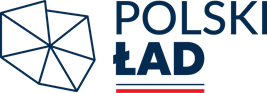 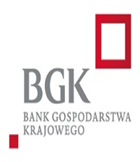 Załącznik Nr 3 do SWZOPIS PRZEDMIOTU ZAMÓWIENIANazwa zadania: „Biedrusko - budowa etapowa infrastruktury na osiedlu Jesionowym” (znak postępowania: ZP.271.30.2022)ZAMAWIAJĄCY:Gmina Suchy Las zwana dalej „Zamawiającym”Ul. Szkolna 13, 62-002 Suchy LasOPIS PRZEDMIOTU ZAMÓWIENIAStanowią kolejne pliki dokumentacji technicznej.